PENGARUH MOTIVASI DAN DISIPLIN KERJA TERHADAP KINERJA PEGAWAI KANTOR KECAMATAN KIARACONDONG KOTA BANDUNGSKRIPSIDiajukan Sebagai Salah Satu Syarat Guna Memperoleh Gelar Sarjana EkonomiOleh :LUKMAN IMAN F124010484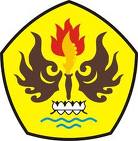 PROGRAM STUDI MANAJEMENFAKULTAS EKONOMIUNIVERSITAS PASUNDAN BANDUNG2016